سؤالات چهارگزینه‎ای چالش ایمنی در آزمایشگاه نانوسوالات تشریحی چالش ایمنی در آزمایشگاه نانو1. مفاهیم در نظر گرفته شده به هنگام انجام ارزیابی ریسک مواجهه با نانوذرات در محیط‌های کاری را شرح دهید.2. مفهوم الویت‎بندی اجراي روش‌هاي کنترل مواجهه با نانوذرات در محیط‌های کاری را شرح دهید.3. نمونه‌هایی از تکنیک‌های جایگزینی مواد و فرایندهای پرخطر را با انواع کم خطر آن بیان نمایید.4. احتیاط‌های امنیتی افرادی که در حمل و نقل نانومواد دخالت دارند شامل چه مواردی می‌گردد؟5. شرایط حمل و نقل نانومواد در بیرون از محیط کار چیست؟6. اطلاعات لازم جهت درج در بر چسب بسته‎بندی داخلی نانومواد را ذکر نمایید.7. استراتژی شما به هنگام انتخاب یک روش کنترل مهندسی مناسب برای کار با نانومواد چیست؟8. یک طرح واکنش اضطراري برای یک آزمایشگاه با پلان زیر که در آن  نانوموادی چون نانوپودر آهن  مورد استفاده فراوان قرار می‌گیرد، ارائه دهید.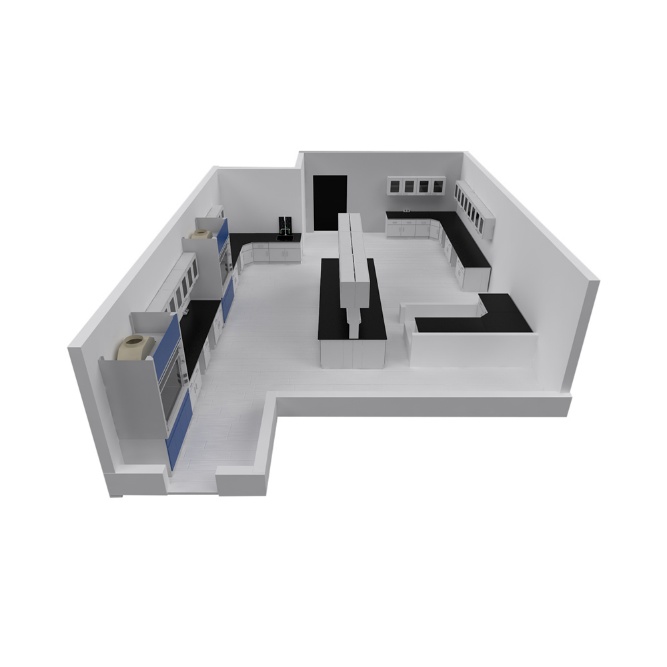 نام و نام خانوادگیکد ملیایمیلشماره موبایل1- نانوذرات استنشاق شده عمدتاً در چه ناحیه‌ای از سیستم تنفسی جایگزین می‌شوند ؟الف) راه‌هاي هوايي سري (ناحیه فوقانی)ب) ناي – نايژه‎ها (ناحیه میانی)ج) کیسه‌های هوا (ناحیه تحتانی)د) ناحیه میانی و تحتانی2- کدام‎یک از نانوذرات زیر دارای خاصیت خود به خود مشتعل‎شوندگی است؟الف) نانوپودر آهنب) نانولوله کربنی ج) نانوذرات نقرهد) نانوذرات تیتانیوم3- فیلتری که قادر است از هر 10000 ذره 300 نانومتري، 9997 ذره را به دام بیاندازد، چه نامیده می‌شود ؟الف) Nanofibersب) EPAج) HEPAد) ULPA4- اگر فردي در محیطی که غلظت آلاینده مورد نظر در آن برابر ppm 200 است از ماسکی با فاکتور حفاظتی 20 استفاده کند، انتظار می‎رود غلظت آلاینده در درون ماسک از چه حدی بیشتر نباشد؟الف) ppm 1ب) ppm 5ج) ppm 10د) ppm 205- کاهش سطح مواجهه شغلی با ذرات نانومقیاس تا پایین‎ترین حد ممکن دربرگیرنده چه مفهومی است؟الف) ALARPب) HSE-MSج) MSDSد) APF6- کدام‎یک از فعالیت‌های زیر جزء موارد الزامی در برنامه مستنداتی کاهش مواجهه با ذرات UNP محسوب نمی‌شود؟ الف) انجام ارزیابی‌هاي کیفی یا کمی مواجهه با ذرات UNPب) شرح مسئولیت‎هاي سازمانی تمامی افراد شرکتج) تشریح مقررات کار، آئین‌هاي کار، روش‌هاي اجراي کار	د) تدوین برنامه زمان‎بندي تعمیر و نگهداري، صدور گواهی و کالیبراسیون تجهیزات7- گام اول در فرایند ارزیابی ریسک منابع و فعالیت‌هاي داراي پتانسیل مواجهه با نانوذرات کدام است؟ الف) مراجعه به اطلاعات نوشته شده در برگه اطلاعات ایمنی موادب) تهیه فهرستی از فرآیندها و فعالیت‌هاي داراي پتانسیل مواجهه با نانوذراتج) تعیین راه‎هاي بالقوه ورود ذرات به بدن در مواجهه‎هاي فردي	د) تعیین شکل و نحوه آزاد شدن نانوذرات در محیط8- آخرین راهکار کنترل مواجهه با نانوذرات در محیط‌های کاری کدام‎یک است؟ الف) کنترل‌های مدیریتیب) استفاده از تجهیزات حفاظت فردیج) کنترل‌های مهندسید) جایگزینی مواد پرخطر با مواد کم خطرتر9- مطابق اصول COSHH در انتخاب روش‌هاي مختلف کنترل مهندسی، به هنگام مواجهه با چه سطحی از ریسک نصب سیستم‌های تهویه مکشی موضعی توصیه می‌شود؟الف) بیشترین ریسکب) ریسک زیادج) کمترین ریسکد) ریسک کم10- موثرترین روش کنترل مهندسی در عملیاتی همچون بسته‌بندي و وزن کردن با عدم امکان ایجاد مدار بسته کدام است؟الف) ایجاد فاصله و نصب موانعب) محصور کردنج) نصب سیستم‌های تهویه مکشی موضعید) نصب سیستم‌های تهویه عمومی11- براي حفاظت کارکنان دربرابر عوامل بالقوه خطرناك کدام دسته از هودهای مکنده توصیه می‌شود؟الف) هودهاي آزمایشگاهیب) هودهاي فیوم ج) هود اسنورکلد) کابینت‌هاي ایمنی زیستی12- کدام دسته از هود‌های زیر برای کار با نانومواد مناسب نیستند؟الف) هودهاي لامینار با جریان افقیب) کابینت‌هاي ایمنی زیستی کلاس 3ج) جعبه‌هاي دستکش‌دارد) هودهاي خارجی دریافت‎کننده13- در عملیات فیلتراسیون، مهم‎ترین مکانیسم جمع‎آوری ذرات کوچک‎تر از 100 نانومتر کدام است؟الف) برخوردب) جداسازیج) توزیع برونیند) ته نشینی ثقلی14- کمترین بازده جمع‌آوری فیلتر معمولاً در چه گستره‎ای از اندازه ذرات اتفاق می‌افتد؟الف) کمتر از 100 نانومترب) 100 تا 300 نانومترج) 300 نانومتر تا 1 میکروند) 1 تا 10 میکرون15- جهت اطفاء حریق‌هاي ناشی ازنانوذرات فلزي کدام گزینه مناسب نیست؟الف) آبب) گاز خنثیج) پودر خشکد) گاز CO216- کدام‎یک از موارد زیر جزء اقدامات کنترل مدیریتی محسوب نمی‌شوند؟الف) اجراي برنامه ضبط و ربط محیط کارب) ایجاد یا اصلاح روش‌هاي اجراي کارج) به حداقل رساندن تعداد کارکنان در معرضد) نصب اتاقک‌هاي جداسازي برای کارکنان17- به منظور رعایت اصول بهداشت فردي در محیط‌هاي کاري نانو، انجام کدام عمل زیر ممنوع است؟الف) نصب روشوئی و دوش در محیط کارب) سیگار کشیدن در مکان‌هاي تعیین شدهج) استفاده از هواي تحت فشار براي تمیز کردن لباسد) جارو کردن یا گردگیري به روش تر18- توصیه می‎شود چه ماده خوراکی به کارکنانی که در معرض مواجهه با ذرات نانو هستند، ارائه گردد؟الف) شکر تصفیه نشدهب) ماءالشعیرج) آب سیبد) آب انار19- کدام‎یک یک از تجهیزات حفاظت فردی زیر در هنگام کار با نانومواد نباید مورد استفاده قرار گیرد؟الف) کفش‌های آنتی استاتیکب) دستکش‌هاي پلیمري از جنس نیتریلج) پوشاك کتانید) پوشاك یکبار مصرف20- کدام‎یک از تجهیزات حفاظت تنفسی زیر در هنگام کار با نانومواد نباید مورد استفاده قرار گیرد؟الف) ماسک‌های جراحیب) PAPRج) ماسک نیم صورت از جنس الاستومرد) SCBA